Name der Unterkunft | Musterstraße 12 | 12345 Musterort 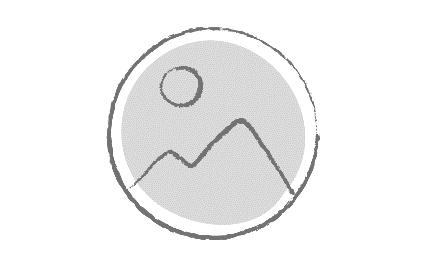 Buchungsbestätigung fürMax Mustermann (Mieter)Musterstraße 123 | 12345 MusterortMobil: 01XX 987 6543 | eMail: max.mustermann@t-online.deMietzeit:                  01.-15.09.2022Reisende:                2 Erwachsene, 2 Kinder, 1 HundMietpreis und Zahlungsmodalitäten:Anzahlung (20 %), zahlbar sofort auf untenstehendes Konto				294,40 €Rest bitte bis zum XX.XX.2022 überweisen						1177,60 €Kaution ist ebenfalls bis zum XX.XX.2022 zu überweisen					XXX,- €Mietbedingungen: Diese Reservierung ist verbindlich. Sie können die Reservierung jedoch bis zu ___ Tage  vor Anreise per E-Mail kostenfrei stornieren. Folgende Kosten sind nach Ablauf der kostenfreien Stornierungsfrist als Entschädigung zu leisten:bis  	Tage vor Mietbeginn:	% des Mietpreises, bis	Tage vor Mietbeginn: 	% des Mietpreises, später als	Tage vor Mietbeginn:	% des Mietpreises.Bei vorzeitigem Abruch des Aufenthalts ist der gesamte Mietpreis zu entrichten.Es gelten die auf www.musterseite.de veröffentlichten AGB und die beigefügte Hausordnung. Die Buchungsbestätigung ist ohne Unterschrift gültig.Hinweis Die resido GmbH übernimmt keinerlei Haftung für die Richtigkeit, Vollständigkeit und insbesondere für die Rechtsbeständigkeit der Mustervorlage insgesamt oder in Teilen daraus. 
Schadenersatzansprüche gegen die resido GmbH, gleich welcher Art, sind ausgeschlossen.AnzahlBezeichnungEinzelpreisMwSt.-SatzSumme14Übernachtungen88,- €7%1.232,- €2Wäschepaket60,-€7%120,- €1Endreinigung120,- €7%120,- € Gesamtpreis        Gesamtpreis        Gesamtpreis        Gesamtpreis        1472,- €